Уважаемые коллеги!          За последнее время в  адрес краевого комитета Профсоюза участились случаи обращений руководителей образовательных  организаций  с разъяснениями по вопросу принятия на работу бывших государственных или муниципальных служащих в связи тем, что  законодательством установлены ограничения по трудоустройству для данной категории работников.            В связи с вышеизложенным,  разъясняем, что работодателю, который принимает их на работу, необходимо выяснить у бывшего служащего, включена ли замещаемая ранее им должность в определенные перечни должностей. С ними можно ознакомиться в справочно-правовых системах, на официальных сайтах госорганов, а также получить соответствующую информацию по запросам в эти госорганы.           Работодатель должен определить, прошло ли 2 года после освобождения бывших служащих от ранее замещаемой должности и увольнения со службы. Если с этого момента прошло менее 2-х лет, работодатель обязан в 10-дневный срок сообщать о заключении договора представителю нанимателя (работодателю) по последнему месту службы бывшего служащего. Неисполнение работодателем вышеуказанной обязанности является правонарушением и влечет ответственность, установленную статьей 19.29 Кодекса Российской Федерации об административных правонарушениях, в виде наложения административного штрафа:на должностных лиц - от двадцати тысяч до пятидесяти тысяч рублей;на юридических лиц - от ста тысяч до пятисот тысяч рублей           Более подробный перечень сведений, которые необходимо включить в такое уведомление  изложен в Письме  Федеральной службы по надзору в сфере образования и науки от 23 марта 2016 г. № 04-42  (см.приложение )Просим довести данную информацию до руководителей, специалистов по кадрам, делопроизводителей образовательных организаций, а также органов управления образованием. Заместитель председателя краевой организации Профсоюза                                                                 Н.А.Поликарпова Титова Н.А.(3022)264475Приложение к письму краевого комитета Профсоюза от 14.04.2016 г.«О приеме на работу бывших государственных и муниципальных служащих»Письмо Федеральной службы по надзору в сфере образования и науки от 23 марта 2016 г. № 04-42 Памятка работодателю, принимающего на работу бывшего государственного или муниципального служащегоСтатьей 12 Федерального закона от 25 декабря 2008 г. № 273-ФЗ «О противодействии коррупции» (далее - Федеральный закон от 25 декабря 2008 г. № 273-ФЗ) установлены ограничения по трудоустройству для бывших государственных или муниципальных служащих (далее - бывший служащий), а также обязанности работодателя, который принимает на работу бывшего служащего.Работодатель при заключении трудового или гражданско-правового договора на выполнение работ (оказание услуг) с бывшим служащим обязан в 10-дневный срок сообщать о заключении такого договора представителю нанимателя (работодателю) по последнему месту службы бывшего служащего (часть 4 статьи 12 Федерального закона).Неисполнение работодателем вышеуказанной обязанности является правонарушением и влечет ответственность, установленную статьей 19.29 Кодекса Российской Федерации об административных правонарушениях, в виде наложения административного штрафа:на граждан в размере от двух тысяч до четырех тысяч рублей;на должностных лиц - от двадцати тысяч до пятидесяти тысяч рублей;на юридических лиц - от ста тысяч до пятисот тысяч рублей.Таким образом, в случае, если на работу устраивается бывший служащий, работодателю следует обратить внимание на следующее.1. Выяснить у бывшего служащего, включена ли замещаемая (замещаемые) ранее им должность (должности) в перечень, установленный нормативными правовыми актами Российской Федерации, поскольку данный факт является основным критерием необходимости сообщать представителю нанимателя (работодателю) о приеме на работу вышеуказанного лица.В данном случае речь идет о следующих перечнях должностей:раздел I или раздел II перечня, утвержденного Указом Президента Российской Федерации от 18 мая 2009 г. № 557 «Об утверждении перечня должностей федеральной государственной службы, при замещении которых федеральные государственные служащие обязаны представлять сведения о своих доходах, об имуществе и обязательствах имущественного характера, а также сведения о доходах, об имуществе и обязательствах имущественного характера своих супруги (супруга) и несовершеннолетних детей» (далее - Указ Президента Российской Федерации от 18 мая 2009 г. № 557);перечень должностей, определенный руководителем государственного органа в соответствии с разделом III перечня, утвержденного Указом Президента Российской Федерации от 18 мая 2009 г. № 557. В Рособрнадзоре данный перечень утвержден приказом Рособрнадзора от 2 октября 2015 г. № 1739 «Об утверждении Перечня должностей федеральной государственной гражданской службы в Федеральной службе по надзору в сфере образования и науки, при замещении которых федеральные государственные гражданские служащие обязаны представлять сведения о своих доходах, расходах, об имуществе и обязательствах имущественного характера, а также сведения о доходах, расходах, об имуществе и обязательствах имущественного характера своих супруги (супруга) и несовершеннолетних детей» (зарегистрирован Минюстом России 23.10.2015, регистрационный № 39449);перечни должностей государственной гражданской службы субъектов Российской Федерации и муниципальной службы, утвержденные руководителями органов государственной власти субъектов Российской Федерации и органов местного самоуправления (пункт 4 Указа Президента Российской Федерации от 27 июля 2010 г. № 925 «О мерах по реализации отдельных положений Федерального закона «О противодействии коррупции»).Ознакомиться с данными перечнями можно в справочно-правовых системах, а также на официальном сайте федерального государственного органа в разделе, посвященном вопросам противодействия коррупции, на официальном сайте органа государственной власти субъекта Российской Федерации и органа местного самоуправления, в котором бывший служащий проходил службу.Информацию о включении той или иной должности государственной или муниципальной службы в соответствующий перечень также можно получить по запросу в федеральных государственных органах, органах государственной власти субъектов Российской Федерации и органах местного самоуправления, в которых бывший служащий проходил службу.Обращаем внимание, что согласно части 2 статьи 12 Федерального закона от 25 декабря 2008 г. № 273-ФЗ гражданин (бывший служащий) при заключении трудового или гражданско-правового договора на выполнение работ (оказание услуг) обязан сообщить работодателю сведения о последнем месте своей службы.2. Важным критерием является также дата увольнения бывшего служащего с должности, включенной в вышеуказанные перечни. Необходимо определить, прошел ли двухлетний период после освобождения от замещаемой должности государственной или муниципальной службы и увольнения со службы.Если после увольнения бывшего служащего с должности государственной или муниципальной службы, включенной в соответствующий перечень, прошло:- менее двух лет - требуется сообщить в десятидневный срок;- более двух лет - сообщать о заключении трудового или гражданско-правового договора на выполнение работ (оказание услуг) не требуется.3. Сообщение о приеме на работу бывшего служащего направляется в порядке, установленном постановлением Правительства Российской Федерации от 21 января 2015 г. № 29, в письменной форме, оформляется на бланке организации за подписью ее руководителя или иного уполномоченного лица, подписавшего договор.В письме должны содержаться следующие сведения:а) фамилия, имя, отчество (при наличии) гражданина (бывшего служащего); в случае, если фамилия, имя или отчество изменялись, указываются прежние;б) число, месяц, год и место рождения гражданина (бывшего служащего) - страна, республика, край, область, населенный пункт;в) должность государственной или муниципальной службы, замещаемая гражданином (бывшим служащим) непосредственно перед увольнением с государственной или муниципальной службы (по сведениям, содержащимся в трудовой книжке);г) наименование организации (полное, а также сокращенное (при его наличии)).В случае если с гражданином заключен трудовой договор, наряду с указанными выше сведениями также указываются следующие данные:а) дата и номер приказа (распоряжения) или иного решения работодателя, согласно которому гражданин (бывший служащий) принят на работу;б) дата заключения трудового договора и срок, на который он заключен (указывается дата начала работы, а в случае, если заключается срочный трудовой договор, - срок его действия);в) наименование должности, которую занимает гражданин (бывший служащий) по трудовому договору в соответствии со штатным расписанием, а также структурное подразделение организации (при наличии);г) должностные обязанности, исполняемые по должности, занимаемой гражданином (бывшим служащим) - указываются основные направления поручаемой работы.В случае если с гражданином заключен гражданско-правовой договор, наряду с указанными выше сведениями также указываются следующие данные:а) дата и номер гражданско-правового договора;б) срок гражданско-правового договора (сроки начала и окончания выполнения работ (оказания услуг);в) предмет гражданско-правового договора (с кратким описанием работы (услуги) и ее результата);г) стоимость работ (услуг) по гражданско-правовому договору.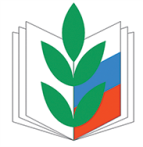 ПРОФСОЮЗ РАБОТНИКОВНАРОДНОГО ОБРАЗОВАНИЯ И НАУКИ РФЗАБАЙКАЛЬСКАЯ КРАЕВАЯ ОРГАНИЗАЦИЯЗАМЕСТИТЕЛЬ ПРЕДСЕДАТЕЛЯ672000, г. Чита, ул. Ленина, 90, а/я 54Тел./факс: (3022) 35-90-14    e-mail: obkom.chita@mail.ru                 Исх. №  88    от   15 апреля     2016  г.О  порядке приема на работу бывших государственных и муниципальных служащихПредседателям местных, первичных организаций Профсоюза